NBS Specification: 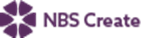 This product is associated with the following NBS Create clause:90-05-20/320 Covers, gratings and frames for access chambersNBS Specification: 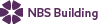 This product is associated with the following NBS clauses:P30 Trenches, pipeways and pits for buried engineering services 301 ACCESS COVERS/ MANHOLE TOPS AND FRAMESP31 Holes, chases, covers and supports for services 370 ACCESS COVERS/ GRATINGS FORR12 Below ground drainage systems 471 ACCESS COVERS AND FRAMESProduct Specification: Kent Vinyl Manhole KMHD-600/600V    • Manufacturer: Kent Stainless      Web: www.kentstainless.com      Email: info@kentstainless.com      Tel: +44 (0) 800 376 8377      Fax: +353 53 914 1802      Address: Ardcavan Works, Ardcavan Co Wexford, Ireland    • Product reference: Internal Vinyl Manhole     • Type: KHMD-300/300V / KMHD-450/450V / KMHD-600/600V / KMHD-750/750V / KMHD-900/900V     • Size: Bespoke /Manufacturer's standard     • Loading: FACTA AAA /FACTA B /FACTA C /FACTA D     • Material: 304L stainless steel /316L stainless steel     • Accessories: None /Enclosed fire-rated insulated panel /Open from underneath /Safety grid Suggested Specification: Kent Vinyl Manhole KMHD-600/600V    • Manufacturer: Kent Stainless      Web: www.kentstainless.com      Email: info@kentstainless.com      Tel: +44 (0) 800 376 8377      Fax: +353 53 914 1802      Address: Ardcavan Works, Ardcavan Co Wexford, Ireland    • Product reference: Internal Vinyl Manhole     • Type: KMHD-600/600V      • Size: 600mm x 600mm clear opening     • Loading: FACTA B    • Material: 316L stainless steel     • Accessories: None 